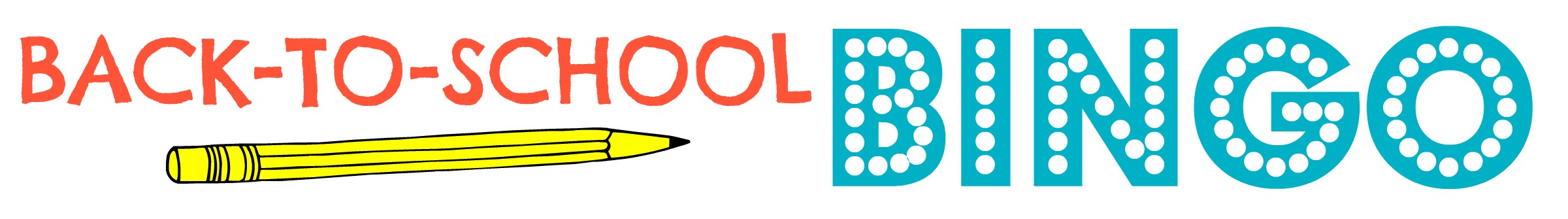 TextbookRespectHilariousFunNovelGrammarTestBinderBlackboardSynergyPencils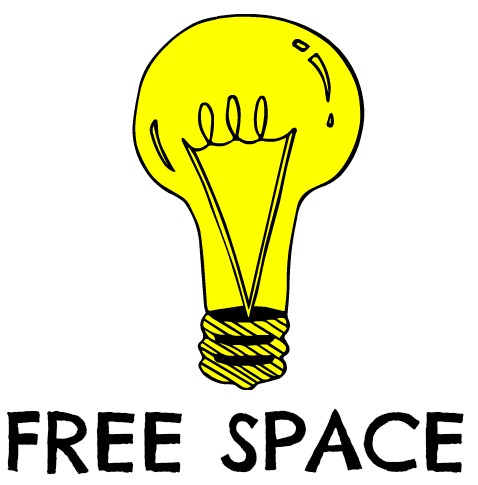 JournalWritingReadingResponsibilityHomeworkLaptopHighlightersJournalGroup WorkNumbersYellow SheetNovelLaptopJournalBlackboardHilariousPencilsSynergyHomeworkWritingRespectReadingYellow SheetHighlightersGroup WorkFormsClipboardFood/DrinkPlannerOrganizedTextbookBlackboardOrganizationYellow SheetRespectBase SchoolBCATBreakMaterialsSynergyFormsNovelHomeworkComposition  NotebookLaptopPensBinderPlannerPencilHighlightersGroup WorkSynergyGrammarWritingLiteratureRespectYellow SheetLaptopHilariousAttendanceFormsMaterialsPlannerFood/DrinkPencilsSOLsCollegePreparedWork HardFunTextbookLaptopJournalBlackboardSOLsAPSynergyMaterialsHomeworkLearnRespectYellow SheetComposition NotebookGroup WorkGrammarGroup WorkWork HardOrganizedOnlineTextbookLaptopJournalBlackboardHilariousPencilsSynergyHomeworkFormsRespectReadingYellow SheetHighlightersGroup WorkClipboardFood/DrinkFunOrganizedOnlineSynergyGroup WorkBlackboardCollege CreditAPSynergyMaterialsSOLsRespectYellow SheetHighlightersAnnouncementsJournalGrammarHilariousWork HardOrganizedFunFunBlackboardYellow SheetRespectSynergyMaterialsHomeworkFamilyAPNovelsPencilsYellow SheetComposition NotebookGroup WorkGrammarHilariousPolicyMarkersComposition NotebookGrammarBlackboardOnlineHomeworkAttentionRespectTextbookPaperworkFoodResponsibilityAssignmentsSynergyBreakSOLsSignatureHilariousNovelFamilyFun